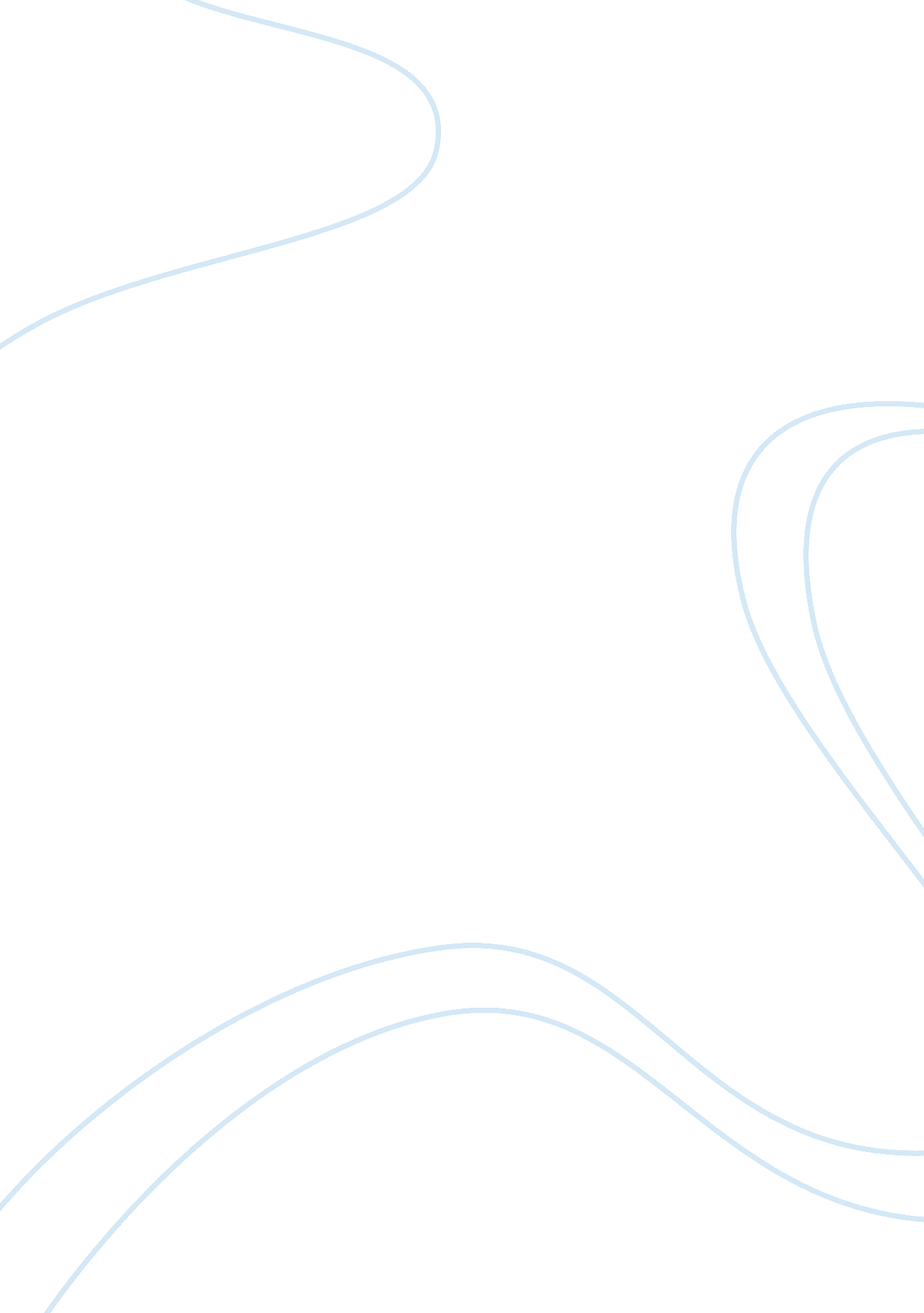 Cis- chapter 7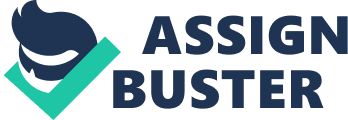 Optical discs use these to represent data. Pits and landsWhich of these is not a mass storage device? Optical discAll of the following are try of DVD-ROM drives except: They are also known as erasable optical discs. One way to improve the storage capacity of a hard disk is to: Use file compressionThe hard disk's disk surface is scratched and some or all of the data is destroyed when there is a : head crashMass storage devices are specialized high-capacity secondary storage devices designed to store large amounts of data for an organization. TrueBlu-ray discs are the high definition standard and have a far greater capacity than DVDs. TrueMedia are the actual physical material that holds the data and programs. TrueThe process of saving information to a secondary storage device is referred to as embedding. FalseCD-ROMS are often used to archive data and to record music downloaded from the Internet. FalseHard disks store and organize files using all of the following, except_____. 
a. paths 
b. cylinders 
c. tracks 
d. sectorsPathsSolid-state storage devices are different than hard disks in that they: have no moving partsSmartphones use which of these storage technologies? Flash memory cardA CD-RW disc: can be erased and rewritten. The standard for high definition optical discs is: Blu-rayThis allows you to upload and store documents on the Internet. Cloud storageThis process improves system performance by acting as a temporary high-speed holding area between a secondary storage device and the CPU. Disk cachingThe ____ of a secondary storage device indicates how much data the storage medium can hold. capacityWhich of the following is true about an internal hard disk? 
a. Portable 
b. Slow 
c. Fixed amount of storage 
d. Variable amount of storageFixed amount of storageWhich of the following measures the amount of time required by the storage device to retrieve data and programs? 
a. Access speed 
b. Capacity 
c. RAM 
d. Nonvolatile mediaAccess speedWhich of the following characteristics about RAID is incorrect? 
a. one high capacity hard disk drive 
b. fast access speed 
c. expanded storage capability 
d. highly reliableone high capacity hard disk driveThe process of accessing information from secondary storage devices is referred to as _____. readingThese discs have a capacity of 50 gigabytes on one side. Blu-RayThe standard for high definition optical discs is _____. Blu-rayWhat is it called when servers on the Internet supply applications as a service, rather than a product? Cloud computingWhich of these is not an example of solid state storage? 
a. USB drives 
b. SSDs 
c. Digital versatile disc 
d. Flash memory cardsDigital versatile discAn external hard disk _____. usually connects to a USB or Thunderbolt portWhich of the following is not an example of secondary storage? 
a. RAM 
b. Flash drives 
c. RAID 
d. External hard drivesRAM ONCIS- CHAPTER 7 SPECIFICALLY FOR YOUFOR ONLY$13. 90/PAGEOrder Now 